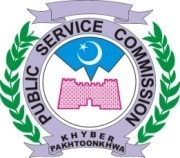                                                                            3rd  SCHEDULE OF 2023       The Khyber Pakhtunkhwa Public Service Commission has Scheduled Practical Tests for the post of Junior / Senior Scale Stenographers in various departments, advertised vide Advt. No.09/2021, 01/2022 & 04/2022, to be held w.e.f 3rd April, 2023 to 14th April, 2023 (Excluding Saturday and Sunday) in Morning Sessions, at Khyber Pakhtunkhwa Public Service Commission office, 2 Fort Road Near Governor House Peshawar Cantt (Hall B) as per detail given below:-INSTRUCTIONS:	IT section may allot/issue Consecutive Roll Numbers to the all concerned candidates accordingly. There may be no repetition of Roll No’s for the whole schedule.The IT Section may make available call up notices addressed to the concerned candidates on official website of the Commission at least 15 days before the date of test positively. The candidates may also be informed through SMS/Email as mentioned in their application forms.							                                             (WAQAR YOUSAF)CONTROLLER EXAMINATION 										                  (CONDUCT)No. KPPSC/EXAM /C.E.C/SCH-03/2023                                                                                            Dated: -     /03/2023Copy To: CONTROLLER EXAMINATION 										                (CONDUCT)Sr. NoNomenclature of PostsNo of PostsNo of CandidatesTyping/Shorthand SpeedDate / Time of TestJUNIOR SCALE STENOGRAPHER  (BPS-16) IN KHYBER PAKHTUNKHWA PUBLIC SERVICE COMMISSION (Advt: No. 02/2021 ), ( Sr. No. 04 )011435/5003-04-2023(Monday)09:00 AM to 12:00 NoonSENIOR SCALE STENOGRAPHER (FEMALE QUOTA) (BPS-16) IN DIRECTORATE OF INDUSTRIES & COMMERCE KHYBER PAKHTUNKHWA (Advt: No. 01/2022 ), ( Sr. No. 32 )011245/7004-04-2023(Tuesday)09:00 AM to 12:00 NoonSENIOR SCALE STENOGRAPHER (BPS-16) IN SCIENCE & TECHNOLOGY AND INFORMATION TECHNOLOGY DEPARTMENT.(Advt: No. 01/2022 ), ( Sr. No. 47 )0310735/7005-04-2023(Wednesday)09:00 AM to 12:00 NoonSENIOR SCALE STENOGRAPHER (BPS-16) IN DIRECTORATE GENERAL INDUSTRIES & COMMERCE KHYBER PAKHTUNKHWA.(Advt: No. 04/2022 ), ( Sr. No. 63 )0830845/7006-04-2023To 13-04-202309:00 AM to 12:00 Noon(100 Candidates per day)(Excluding Saturday and Sunday)STENOGRAPHER (BPS-16) IN INSPECTORATE OF PRISON (HOME & TRIBAL AFFARS DEPARTMENT) KHYBER PAKHTUNKHWA.(Advt: No. 09/2021 ), ( Sr. No. 48 )0441145/7006-04-2023To 13-04-202309:00 AM to 12:00 Noon(100 Candidates per day)(Excluding Saturday and Sunday)SENIOR SCALE STENOGRAPHER (BPS-16) IN DIRECTORATE OF YOUTH AFFAIRS.(Advt: No. 04/2022 ), ( Sr. No. 70 )0110445/7014-04-2023(Friday)09:00 AM to 12:00 NoonPS to Honorable Chairman KP PSC.PS to Honorable Secretary KP PSC.PS to Director Examinations KP PSC.PS to Director Recruitment KP PSC.PS to Deputy Director Admins KP PSC.Controller Exam (Conduct/ Secrecy) KP PSC.Deputy Director-IT to allot/ issue Roll No. accordinglyAssistant Director IT (Web) KPPSC.Assistant Director (C&R) KP PSC.Superintendent Examination (Secrecy) KPPSCStore Keeper KP PSCOffice file.